PRIPRAVA PRI PREDMETU ŠPORTNA VZGOJAKandidatki: N. O., K. P.Didaktik: asist. mag. Č. M.Učitelj: prof. S. B.Datum: 27.5. 2013Šola: OŠ KamnicaRazred: 1. b. Zaporedna številka ure: 1. uraPredmet: športna vzgojaTematski sklop: Igre z žogo 
Učna enota/vsebina: Štafetne igre z žogo, tekmovanjeUčni cilji:Operativni cilji: Učenci:znajo kotaliti in voditi žogo okoli ovirIzobraževalni cilji: Učenci:gibanje z različnimi žogami uporabijo v moštvenih igrah skladno s preprostimi pravili,razvijajo samozavest, odločnost, borbenost in vztrajnost,razumejo preprosta pravila elementarnih in drugih iger.Vzgojni cilji: Učenci:se strpni in prijateljsko vedejo v skupini,upoštevajo pravila iger,upoštevajo športno obnašanje,odgovorno ravnajo s športno opremo,upoštevajo osnovna načela varnosti v telovadnici.Učne metode: razlaga in pojasnjevanje, demonstracija, metoda praktičnega delaUčne oblike: frontalna, skupinskaStopnja učnega procesa: tekmovanjeMedpredmetne povezave: matematikaUčila: piščalkaUčni pripomočki: stožci, žoge, kuverte, listki s številkamiGradiva, viri: Kovač M. (2011). Učni načrt. Progam osnovna šola. Športna vzgoja Ljubljana: Ministrstvo RS za šolstvo in šport, Zavod RS za šolstvo.Novak D., Kovač M., Čuk I. (2008) Gimnastična abeceda. Ljubljana: Univerza v Ljubljani, Fakulteta za šport.Priloga 1 - Gimnastične vajeCILJIPOTEK UČNE URE - VSEBINEMETODIČNI POSTOPKIORGANIZACIJSKA, MATERIALNA IN VARNOSTNA PRIPRAVAPRIPRAVLJALNI DEL (20 min)PRIPRAVLJALNI DEL (20 min)PRIPRAVLJALNI DEL (20 min)PRIPRAVLJALNI DEL (20 min)Znajo pravilno izvajati vaje z žogo, usvajajo različne oblike gibanja.Znajo pravilno izvajati gimnastične vaje, razvijajo gibalne sposobnosti. Uvodna motivacija; vse vaje izvajamo čez polovico igrišča, (10 min):Kotaljenje žoge z obema rokama 2x,kotaljenje žoge z desno roko 2x,kotaljenje žoge z levo roko 2x,vodenje žoge z desno roko 2x,vodenje žoge z levo roko 2x,brcanje žoge izmenično z desno in levo nogo 2x.Gimnastične vaje (10 min): Priloga 1Prva študentka vodi in demonstrira vaje, druga študentka gleda učence, jim daje povratne informacije in jih popravlja, če vaje ne izvajajo pravilno.Učne metode: razlaga in pojasnjevanje, demonstracija, metoda praktičnega dela
Učna oblika: frontalnaŠtudentki zamenjata vlogi. Tako druga študentka vodi in demonstrira vaje (glasno šteje), prva študentka pa gleda učence, jim daje povratne informacije in jih popravlja, če vaje ne izvajajo pravilno.Učna metoda: razlaga in pojasnjevanje, demonstracija, metoda praktičnega dela
Učna oblika: frontalnaUčenci snamejo ure, zapestnice in ostali nakit. Na začetku učenci stojijo v vrsti in poslušajo navodila, študentki stojita pred njimi. V vrsto se postavijo tako, da imajo vsi dovolj prostora za izvajanje vaj. Po navodilih učenci izvajajo vaje.Organizacijska priprava: 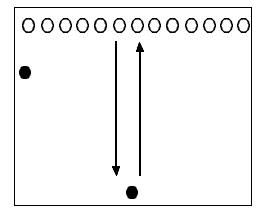 Materialna priprava: žogeVarnostna priprava:Preveriva, ali imajo vsi učenci ustrezno športno oprema.Spremljava učence, da pravilno vodijo, kotalijo žogo.Učenci se razporedijo po telovadnici tako, da so vsi obrnjeni v eno smer, vsi imajo dovolj prostora za izvajanje vaj in da vsi vidijo študentko, ki jim demonstrira vaje. Študentka, ki demonstrira vaje, jim stoji nasproti, druga študentka hodi od učenca do učenca in jim daje povratne informacije.GLAVNI DEL (25 min)GLAVNI DEL (25 min)GLAVNI DEL (25 min)GLAVNI DEL (25 min)Znajo kotaliti žogo. Znajo voditi žogo z desno in levo roko.Znajo brcati žogo z obema nogama.Znajo sprejeti in podati žogo nad glavo in pod nogami.Učence razdelimo v 3 skupine. Stojijo v vrsti na črti. Nato se skupine postavijo v 3 kolone in začnemo z igrami. 
štafetna igra:Kotaljenje žoge okoli stožca in nazaj.Demonstracija in vaja (3 min)
Tekmovanje (2 min)



štafetna igra:Vodenje žoge z desno in levo roko (npr. do stožca vodijo žogo z levo roko, nazaj z desno)Demonstracija in vaja (3 min)
Tekmovanje (2 min)

štafetna igra:Brcanje žoge okoli stožca in nazaj.Demonstracija in vaja (3 min)Tekmovanje (2 min)Sklop štafetnih iger:Podajanje žoge nad glavo nazaj po koloni in med nogami naprej.Demonstracija in vaja (3 min)
Tekmovanje (2 min)Študentki formirata 3 skupine in jih razvrstita v kolone.
Prva študentka razloži izvedbo prve vaje, druga študentka pa med razlago demonstrira. Študentka, ki demonstrira vaje, jim stoji nasproti, druga študentka hodi od skupine do skupine. Učenci vadijo, študentki jih gledata. Tista, ki stoji med njimi jim daje povratne informacije. Po vaji sledi tekmovanje. Študentki razložita in demonstrirata vaje, učenci vadijo, nato pa sledi tekmovanje. 




Študentki razložita in demonstrirata še zadnjo vajo, učenci vadijo in nato tekmujejo. Študentki razložita in demonstrirata še zadnjo vajo, učenci vadijo in nato tekmujejo. Metoda: razlaga in pojasnjevanje, demonstracija, metoda praktičnega dela
Oblika: frontalna, skupinskaUčilo: piščalka.
Za vse štafetne igre veljajo naslednja pravila:Ko učenci zaslišijo žvižg piščali, se tekmovanje začne.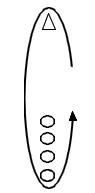 Ko učenec pride do konca poligona, steče nazaj, okoli svoje skupine ter naslednjemu učencu poda žogo in šele takrat lahko začne izvajanje naslednji učenec. Ko pride zadnji učenec okoli svoje skupine in poda žogo prvemu učencu, vsi učenci skupine dvignejo roke.Točkovanje: Prva skupina dobi 3 točke, druga skupina 2 točki in tretja skupina 1 točko. Sledijo druga, tretja in četrta štafetna igra, točkovanje je enako. Vsaka skupina bo imela za seboj po eno kuverto, v katero bodo dajali pridobljene točke. Na koncu bo vsaka skupina vzela liste iz kuverte in preštela točke.Učenci stojijo v kolonah in pozorno spremljajo demonstracijo. Učenci vadijo vaje in tekmujejo. Tekmovanje se začne po žvižgu piščalke. Študentki gledata skupine in jim dajeta povratne informacije. Skupina, ki prva konča, dvigne roko. Organizacijska priprava: 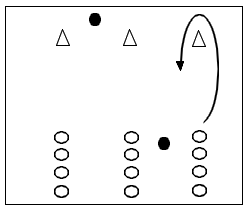 
Materialna priprava: žoge, stožci, kuverte, listki s številkami
Varnostna priprava:Učencem dava jasna navodila in vaje demonstriravaUčence opozoriva, da sledijo navodilomSKLEPNI DEL (5 min)SKLEPNI DEL (5 min)SKLEPNI DEL (5 min)SKLEPNI DEL (5 min)Učenci se psihično in fizično umirijo.1. Pospravljanje stožcev.
2. Igra napihovanje balonaZ učenci se postavimo v krog in se primemo za roke. Krog popolnoma skrčimo. S pihanjem oz. napihovanjem se krog veča in ko pride do tega, da se ne moremo več držati za roke, balon poči, roke spustimo in popadamo po tleh.Študentka pospravi stožce, druga pa učence posede v krog. Metoda: razlaga, praktično delo.Oblika: frontalna, skupinskaUčenci in študentki stojijo v krogu.

Študentki pojasnita navodila igre, učenci sledijo.Organizacijska priprava: 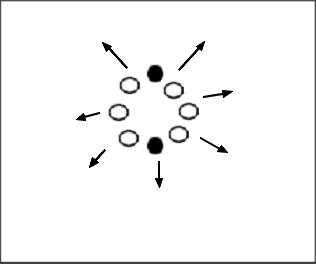 Materialna priprava: /Varnostna priprava: Učencem dava jasna navodila in jih pozoveva k sodelovanju.Začetni položajOpis vajeŠtevilo ponovitevnamen1. Stoja razkoračno, žoga ob telesuZ glavo krožimo v levo in desno stran5x levo, 5x desnoRaztezanje vratnih mišic.2 Stoja razkoračno, roke so v priročenju, žoga pred njimi na tlehKrožim z rokami naprej in nazaj.Z rokama krožimo 5x naprej in 5x nazaj, ponovimo z drugo roko.Raztezna vaja za ramenski obroč in roke.3.Stoja razkoračno, ena roka v boku, druga iztegnjena nad glavo.Izmenični odkloni v levo in desno stran5x v desno in 5x v levoRaztezna vaja za stranske trebušne mišice.4. Stoja razkoračno, roke so dvignjene nad glavo, v rokah žogaDelamo predklone in vzklone.5x predklon, 5x vzklonRaztezanje hrbtenice5.Stoja razkoračno, roke so v boku, žoga na tlehKroženje z boki5x v levo in 5x v desnoRaztezna vaja za boke6.Stoja razkoračno, žoga v rokahZ žogo v rokah krožimo v obliki osmice okoli nog10x ponovimoRaztezna vaja za noge.7.Sedimo na tleh raznožno, v rokah imamo žogoZ rokami se izmenično dotikamo leve noge in desne noge 5 ponovitev z vsako rokoRaztezna vaja za trup, roke in noge8.Leže na hrbtu, noge so pokrčene, roke so iztegnjene, držimo žogo v rokahDvigujemo zgornji del trupa (lopatice), gledamo v strop – trebušnjaki.10 ponovitevKrepilna vaja za trebušne mišice.9. Leže na trebuhu, roke in noge so iztegnjene, v rokah držimo žogoDvigujemo hkrati roke in noge.10 ponovitev Krepilna vaja za hrbet10.Stoja razkoračnoStresemo roke in nogeNekajkrat ponovimoSproščanje mišic